                      &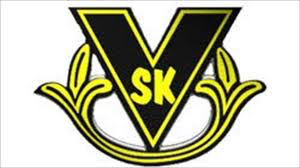 FIXAR BUBBLOR TILL DIN KOLSYREMASKIN!!!Patronerna passar till alla kolsyremaskiner som finns på marknaden såsom: Sodastream, AGA Aqviva, Wassermax m.fl. På sommaren kan man byta ut/köpa sin kolsyrepatron i kiosken på Torsvallen. Nu på vintern prövar vi ett annat koncept inom tätorten!När du behöver en ny patron skickar du bara ett sms och skriver:VEM / VAR / DAG / TID — Så fixar vi resten!!!Ex: Kalle Svensson / Storgatan 1 / Torsdag / 16-18 /  (Om fler än 1 skriv här)De tidsintervall man kan ange är vardagar och 16-18 eller 18-20Ett byte av patron kostar 60 kr, men då alla som handlar får ett klippkort av oss där var sjätte patron är gratis, så innebär det ett pris på 50 kr/patron. Klubbens vinst är för tillfället 30 kr/patron. SKICKA DITT SMS TILL : 070-7452505Om ingen är hemma och ni ställer ut er patron går det också bra. Skriv dock det i meddelandet!DAGTID KAN PATRONEN ÄVEN BYTAS HOS WATERCOMPANY PÅ KUNGSGATAN 36!!!Bästa hälsningar Vara SK och Water company!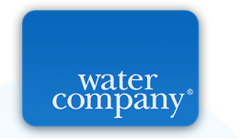 